BASIC TICKET | ΤΙ ΠΕΡΙΛΑΜΒΑΝΕΙ;•  Περιήγηση σε Ύδρα – Πόρο – Αίγινα.•  Μεσημεριανό σε στυλ μπουφέ.•  Live μουσική και Φολκλορικό σόου για διασκέδαση.• Λιμενικά τέλη.ΤΙΜΕΣ ΓΙΑ ΕΛΛΗΝΙΚΗ ΑΓΟΡΑΜΕΤΑΦΟΡΑ - Από ξενοδοχεία στο κέντρο της Αθήνας:  €12 ανά άτομο- Από παραθαλάσσια ξενοδοχεία στην περιοχή της Βάρκιζας:  €15 ανά άτομο- Από παραθαλάσσια ξενοδοχεία πέρα από την περιοχή της Βάρκιζας και μέχρι την περιοχή της  Αναβύσσου: €21 ανά άτομο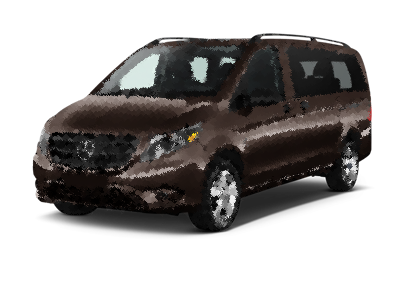 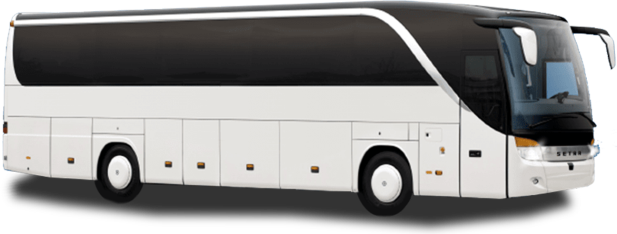 VIP TICKET | ΤΙ ΠΕΡΙΛΑΜΒΑΝΕΙ;• Ο μπουφές των Business Class πελατών σερβίρεται σε ξεχωριστό χώρο  από τους Standard Class επιβάτες.• Finger food first class. • Άφθονο νερό, καφές φίλτρου, ήπια  ποτά.• Επιλογή walking tour στην Ύδρα ή πανοραμική περιήγηση στην Αίγινα .• Ιδιωτική ξενάγηση στην γέφυρα από τον καπετάνιο.• Έκπτωση στη μπουτίκ του πλοίου.• Γρήγορη επιβίβαση και αποβίβαση στο πλοίο.• Μεταφορά από το ξενοδοχείο της Αθήνας στο κρουαζιερόπλοιο και πίσω.ΤΙΜΕΣ ΓΙΑ ΕΛΛΗΝΙΚΗ & ΞΕΝΗ ΑΓΟΡΑ   CABIN TICKET | ΤΙ ΠΕΡΙΛΑΜΒΑΝΕΙ;• Ο μπουφές των Business Class σερβίρεται ξεχωριστά από τους Standard Class επιβάτες.• Finger food first class.• Άφθονο νερό, καφές φίλτρου, ήπια ποτά. • Επιλογή walking tour στην Ύδρα ή πανοραμική περιήγηση στην Αίγινα. • Ιδιωτική ξενάγηση στην γέφυρα από τον καπετάνιο.• Έκπτωση στη μπουτίκ του πλοίου. • Γρήγορη επιβίβαση και αποβίβαση στο πλοίο.• Μεταφορά από το ξενοδοχείο της Αθήνας στο κρουαζιερόπλοιο και πίσω.ΤΙΜΕΣ ΓΙΑ ΕΛΛΗΝΙΚΗ & ΞΕΝΗ ΑΓΟΡΑ  ΤΙΜΟΚΑΤΑΛΟΓΟΣ ΕΚΔΡΟΜΩΝ  ΛΙΜΑΝΙ           ΑΦΙΞΗ           ΑΦΙΞΗ  ΑΝΑΧΩΡΗΣΗ  ΑΝΑΧΩΡΗΣΗΜΑΡΙΝΑ ΚΑΛΛΙΘΕΑΣΜΑΡΙΝΑ ΚΑΛΛΙΘΕΑΣ--08:00ΑΜ08:00ΑΜΥΔΡΑΥΔΡΑ11:20ΑΜ11:20ΑΜ12:50PM12:50PMΠΟΡΟΣΠΟΡΟΣ14:0514:0514:5014:50ΑΙΓΙΝΑΑΙΓΙΝΑ16:0016:0018:0018:00ΜΑΡΙΝΑ ΚΑΛΛΙΘΕΑΣΜΑΡΙΝΑ ΚΑΛΛΙΘΕΑΣ19:30PM19:30PM--Ενήλικες 66,00 €(ΦΠΑ περιλαμβάνεται)Παιδιά (05 -11 ετών)41,00 €(ΦΠΑ περιλαμβάνεται)Βρέφη (0 – 4 ετών)ΔΩΡΕΑΝΕνήλικες261,00 €(ΦΠΑ περιλαμβάνεται)Παιδιά(5 – 11 ετών)167,00 €(ΦΠΑ περιλαμβάνεται)Ημερήσια χρήση κατά τη διάρκεια του προγράμματος κρουαζιέρας.(έως 4 επισκέπτες)  1.054,00 €(ΦΠΑ περιλαμβάνεται)*** Διαθέσιμη ΜΟΝΟ στο Cosmos vessel*** Διαθέσιμη ΜΟΝΟ στο Cosmos vesselΠΕΡΙΓΡΑΦΗΤΙΜΗ ΕΝΗΛΙΚΑΤΙΜΗ ΠΑΙΔΙΟΥΤΙΜΗ ΜΑΘΗΤΩΝ Walking tour στην Ύδρα31,00 €16,00 €16,00 €Πανοραμική περιήγηση στην Αίγινα24,00 €19,00 €19,00 €Swimming tour Αγκίστρι34,00 €34,00 €34,00 €Ναός της Αφαίας & Άγιος Νεκτάριος28,00 €21,00 €21,00 €Combo Walking tour & πανοραμική περιήγηση39,00 €30,00 €30,00 €Combo Walking tour, Αφαία & Άγιος Νεκτάριος46,00 €32,00 €32,00 €Combo Walking tour & Swimming tour στο Αγκίστρι50,00 €50,00 €50,00 €Άγιος Νεκτάριος12,00 €12,00 €12,00 €